АДМИНИСТРАЦИЯ ГОРОДА МУРМАНСКАПРОТОКОЛзаседания Координационного совета по стратегическому планированию в городе Мурманске(в заочной форме)22.11.2016			                                                                                          № 4Председательствующий – Сысоев А.И.Секретарь – Дворникова Е.В.ПОВЕСТКА ДНЯ:1. О выполнении 3 этапа муниципального контракта по актуализации Стратегического плана социально-экономического развития города Мурманска до 2025 года.Результаты голосования: Из 37 членов (согласно утвержденному составу) Координационного совета по стратегическому планированию в городе Мурманске участвовали 24, в том числе:РЕШИЛИ:Рекомендовать комитету по экономическому развитию администрации города Мурманска (Канаш И.С.) принять результаты работ по 3 этапу.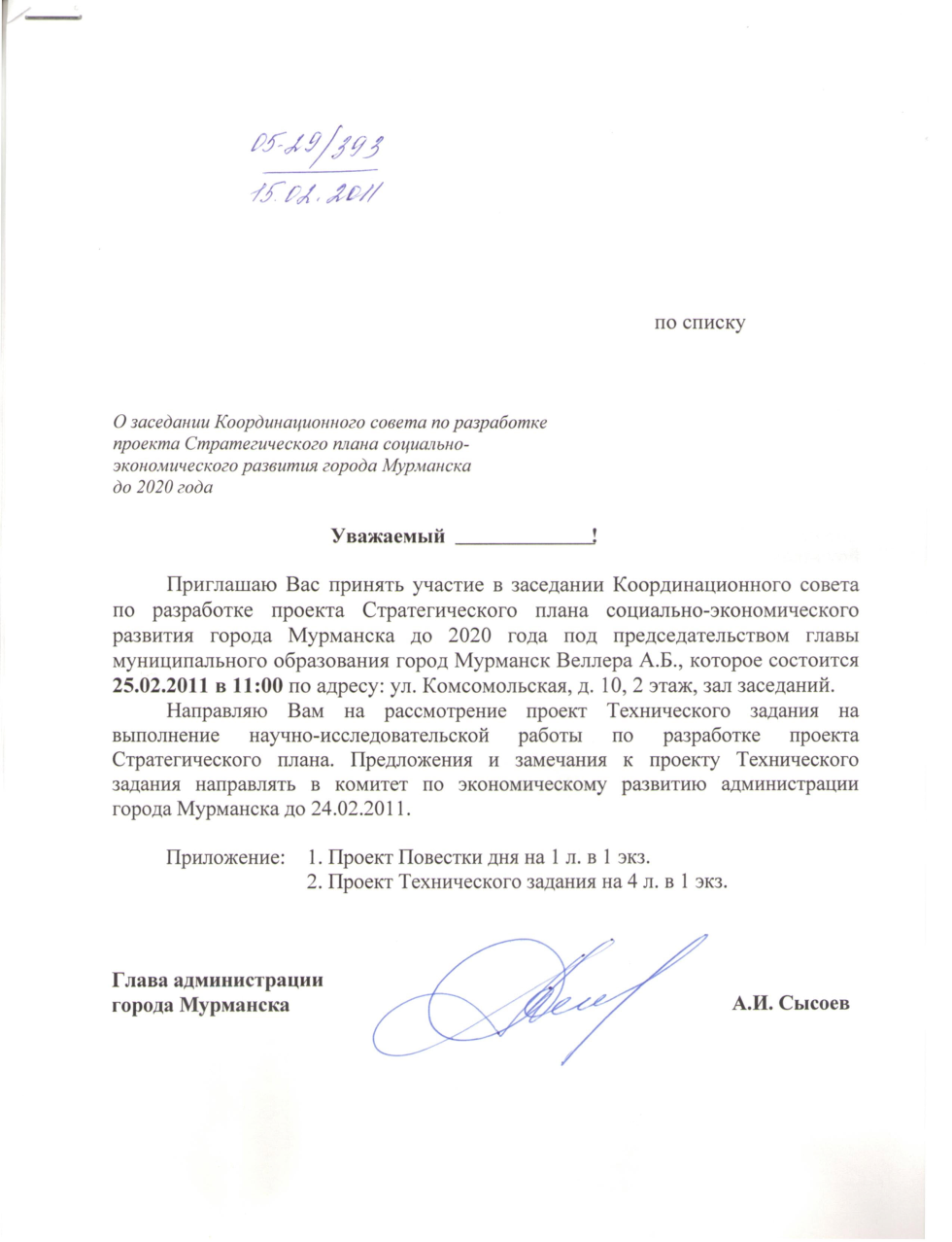 Участвовали:Андрианов В.Г., Белошеев М.В., Блохин Д.В., Доцник В.А., Древетняк К.В., Зюзина Ю.В., Иванов А.С., Канаш И.С., Кошелева Л.Н., Кузнецова О.А., Куля О.А., Ланин С.Б., Левченко Л.М., Мирошникова М.А., Морарь И.Н., Наймушина Е.Э., Осин В.Н., Печкарева Т.В., Прямикова Т.И., Савченко Е.А., Соболев Д.О., Синякаев Р.Р., Умушкина О.В., Червинко А.Ю.За1. Рекомендовать комитету по экономическому развитию администрации города Мурманска (Канаш И.С.) принять результаты работ по 3 этапу15 членов2. Рекомендовать комитету по экономическому развитию администрации города Мурманска (Канаш И.С.) принять результаты работ по 3 этапу с учетом устранения подрядчиком замечаний членов Координационного совета 9 членов3. Рекомендовать комитету по экономическому развитию администрации города Мурманска (Канаш И.С.) отказаться от приёмки результатов работ по 3 этапу0 членовПредседательствующий 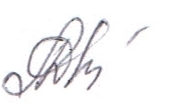 Председательствующий А.И. СысоевСекретарьЕ.В. ДворниковаЕ.В. Дворникова